Publicado en España el 09/01/2024 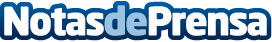 Momcozy 2023: un año de cuidado, empoderamiento y celebración de las madresLas iniciativas de Momcozy están diseñadas para ofrecer apoyo a las madres. Ejemplos de ello son el Programa de Apoyo a la Lactancia y la campaña 'Simplemente sé una mamá acogedora'Datos de contacto:Josefine PanDepartamento de RRPP+1-855-322-1777Nota de prensa publicada en: https://www.notasdeprensa.es/momcozy-2023-un-ano-de-cuidado-empoderamiento Categorias: Ocio Nacional Sociedad Emprendedores Otros Servicios Bienestar http://www.notasdeprensa.es